Оголошенняна проведення спрощеної закупівлі через електронну систему закупівель1. Інформація про замовника:1.1. Повне найменування: Комунальне підприємство «Електроавтотранс» Івано-Франківської міської ради (суб’єкт господарювання, що здійснює діяльність в окремих сферах господарювання)1.2. Код ЄДРПОУ:004324261.3. Місцезнаходження: Україна, 76008,  м. Івано-Франківськ, вул. Тролейбусна, 401.4.  Посадові особи замовника, уповноважені здійснювати зв'язок з учасниками:   Антоняк Роман Степанович – уповноважена особа відповідальна за спрощені закупівлі (заступник директора - начальник  служби постачання КП «Електроавтотранс»)Адреса: 76008, м. Івано-Франківськ, вул. Тролейбусна, 40, тел. (0342) 58-37-56,2. Інформація про предмет закупівлі:2.1. Найменування предмета закупівлі та код відповідно до державного класифікатора  продукції та послуг  код ДК 021:2015: 31710000-6 Електронне обладнання (Тиристор       5SGA 20H2501  )2.2. Розмір бюджетного призначення за кошторисом або очікувана вартість закупівлі товару:128000 грн. 00 коп. (сто двадцять вісім тисяча грн. 00 коп.) з ПДВ2.3. Найменування ,  кількість та технічні вимоги до предмета закупівлі – Рік виготовлення товару повинен бути не пізніше 2021 року2.4. Строк поставки товарів (надання послуг, виконання робіт):  поставка протягом                     липень-грудень 2022 року , протягом двох робочих днів з моменту отримання замовлення від Покупця. Поставка вище перелічених товарів повинна здійснюватись одним Постачальником.2.5.Місце поставки: Україна, 76008,  м. Івано-Франківськ, вул. Тролейбусна, 405. Транспортні  витрати та розвантаження: За рахунок Учасника. Розвантаження здійснюється представниками Учасника в приміщення складу представниками Учасника. Розвантажувальні роботи виконують особи, які супроводжують товар у дорозі.6. Умови оплати: оплата проводиться по факту отримання товару протягом 10 робочих днів7. Кваліфікаційні вимоги до учасників: Учасник повинен  прикріпити в систему (в сканованому вигляді) кваліфікаційні документи.                                                                                                                                                                                                                                                                                                                                                              Юридична особа: копію витягу або виписки з Єдиного державного реєстру юридичних осіб та фізичних осіб-підприємців ; копію свідоцтва про реєстрацію платника ПДВ  та/або витягу з реєстру платників ПДВ (якщо учасник є платником ПДВ) або свідоцтва платника єдиного податку та/або витягу з реєстру платника єдиного податку (якщо учасник є платником єдиного податку);Фізична особа-підприємець:– копію витягу або виписки з Єдиного державного реєстру юридичних осіб та фізичних осіб-підприємців ; – копію свідоцтва про реєстрацію платника ПДВ та/або витягу з реєстру платників ПДВ (якщо учасник є платником ПДВ) або свідоцтва платника єдиного податку та/або витягу з реєстру платника єдиного податку (якщо учасник є платником єдиного податку). Разом з  кваліфікаційними документами  Учасником подаються також документи, які вимагаються Замовником:   - Цінова пропозиція згідно Додатку №1.- інформація про учасника згідно Додатку №2.- згода з умовами проекту договору (Довідка у довільній формі).- згода з технічними вимогами до предмету закупівлі (Довідка у довільній формі).Документи, які вимагаються Замовником, подаються у сканованому вигляді за підписом уповноваженої посадової особи Учасника. Відповідальність за помилки друку у документах, надісланих до Замовника та підписаних відповідним чином, несе Учасник.7. Умови розрахунків:по факту отримання товару протягом 14 календарних днів з дня поставки товару Замовнику, шляхом безготівкового перерахування грошових коштів на рахунок Постачальника. У разі затримки бюджетного фінансування розрахунок за поставлений товар здійснюється на протязі 3 банківських днів з дати отримання Покупцем бюджетних коштів на свій реєстраційний рахунок.8. Крок аукціону 1 % від очікуваної вартості товару.Перелік критеріїв та методика оцінки пропозицій із зазначенням питомої ваги критеріїв:  Критеріями  оцінки  пропозицій є ціна та досвід Учасника у виконанні аналогічних робіт..Забезпечення пропозицій учасника: не вимагається  Забезпечення виконання договору: не вимагаєтьсяДодаток № 1(надається на фірмовому бланку Учасника)Цінова пропозиція.Підпис уповноваженої особи УчасникаУчасник визначає ціни на товари, які він пропонує поставити з урахуванням податків і зборів, що сплачуються або мають бути сплачені, витрат на транспортування, страхування, навантаження, розвантаження, тощо. Учасник надає заповнену форму Специфікації, де у рядку графи  «Найменування предмета закупівлі» спочатку зазначається найменування товару з цієї специфікації Замовника, а потім вказує назву товару, що пропонується Учасником, у тому вигляді, як він буде зазначатися у специфікації до майбутнього договору про закупівлю та у видаткових накладних Учасника у разі обрання його переможцем торгів. Виробник товару також заповнюється Учасником у суворій відповідності з можливими майбутніми видатковими накладними.Додаток №2       ІНФОРМАЦІЯ ПРО УЧАСНИКАПідпис уповноваженої особи УчасникаПРОЕКТДоговір №м. Івано-Франківськ                                                                                                «__»_________р.______________________________________________________________________________(надалі іменується "Постачальник") в особі ______________________________________,що діє на підставі _________________________________________________, з одного боку, та Комунальне підприємство «Електроавтотранс» Івано-Франківської міської ради   (надалі іменується "Замовник") в особі директора Голутяка Віталія Юрійовича, що діє на підставі Статуту, з другого боку, уклали цей Договір поставки (надалі іменується "Договір") про таке:1.ПРЕДМЕТ ДОГОВОРУ1.1. Постачальник зобов’язується поставити Замовнику товар, а Замовник зобов’язується прийняти і оплатити такий товар на умовах, визначених Договором.Найменування: послуг  код ДК 021:2015: 31710000-6 Електронне обладнання (Тиристор       5SGA 20H2501  )1.2. Найменування (номенклатура, асортимент), кількість, виробник товару, та ціна за одиницю товару, зазначаються в Специфікації, що є невід’ємною частиною даного Договору. 1.3. Обсяги закупівлі товару можуть бути зменшені залежно від реального фінансування видатків, визначених кошторисом та потреби Замовника.2.ЯКІСТЬ ТОВАРУ2.1. Якщо товар виявиться неякісним або таким, що не відповідає умовам цього Договору, Постачальник зобов’язаний замінити цей товар. Всі витрати, пов’язані із заміною товару неналежної якості (транспортні витрати, тощо) несе Постачальник.3. ЦІНА ДОГОВОРУ3.1. Ціна даного Договору становить: __________________ грн. (________________________________________________________),  в т. ч ПДВ – ___________________ грн.3.2. Ціна даного Договору може бути зменшена за взаємною згодою Сторін.3.3 Сума визначена в Договорі для закупівлі та зобов'язання сторін Договору підлягають відповідному коригуванню у разі збільшення (зменшення) суми в межах бюджетних призначень, на що складається додаткова угода.3.4. Сума видатків та обсяги, передбачені на зазначену мету при проведенні процедури закупівлі можуть коригуватися в залежності від затвердженого кошторису та реального фінансування на відповідний період.3.5. Ціни на Товар можуть змінюватися по домовленості сторін протягом певного періоду /місяць, квартал/ залежно від сезону, певного порогу індексу інфляції, та відбудеться не раніше одного місяця з дня укладання Договору. Зміна ціни оформлюється додатковими угодами до даного Договору.4.ПОРЯДОК  ЗДІЙСНЕННЯ ОПЛАТИ4.1. Ціни на товар Розрахунки між Замовником та Постачальником здійснюються в безготівковій формі..4.2. Ціни, встановлюються в національній валюті України.4.3. Платіжні зобов’язання Замовника за цим Договором виникають за умовами наявності відповідного бюджетного призначення.Оплата: по факту отримання товару протягом 14 календарних днів з дня поставки товару ЗамовникуОплата за поставлений товар здійснюється Замовником шляхом перерахування коштів на розрахунковий рахунок Постачальника згідно видаткових накладних.4.4. Постачальник зобов'язується проводити звірку взаєморозрахунків за поставлений товар та складати акт звірки взаєморозрахунків з Замовником.4.5. У випадку затримки оплати товару Замовником, як бюджетною державною установою (через відсутність коштів на розрахунковому рахунку), Замовник зобов’язується провести оплату поставленого Постачальником товару протягом 3 банківських днів з дня надходження коштів на свій рахунок.5.ПОСТАВКА ТОВАРУ5.1. Місце поставки (призначення) товару: м. Івано-Франківськ, вул. Тролейбусна, 40. Поставка товару здійснюється Постачальником  , протягом двох-трьох робочих днів з моменту отримання заявки Замовником(малими партіями)  протягом липень - грудень 2022 року.5.2. Товар має надходити до місця постави з супровідним документами, які свідчать про  його походження та якість.5.3. Датою поставки товару є дата, коли товар був переданий у власність Замовника в місці поставки (призначення), що підтверджується відповідними документами (товарно-транспортними накладними, видатковими накладними).5.4. Навантажувально-розвантажувальні роботи, транспортування товару до місця призначення здійснюються Постачальником та за рахунок Постачальника.5.5. Зобов’язання Постачальника щодо поставки товару вважаються виконаними у повному обсязі з моменту передачі товару у власність Замовника у місці поставки та підписання відповідних документів.6. ПРАВА ТА ОБОВ’ЯЗКИ СТОРІН6.1. Замовник зобов’язаний:6.1.1. Оплатити поставлений товар на умовах, визначених цим Договором .6.1.2. Прийняти товар за кількістю, якістю, в порядку і терміни, установлені цим Договором.6.1.3. При встановлені неякісності товару повідомити про це Постачальника протягом 1-го дня з моменту складання акта про неналежну якість товару.6.1.4. Дотриматися умов зберігання товару у відповідності з вимогами виробника.6.2. Замовник має право:6.2.1. Контролювати поставку товару у строки, встановлені цим Договором.6.2.2. Зменшувати обсяг закупівлі товару на загальну вартість (визначену ціну) цього Договору залежно від реального фінансування  видатків. У такому випадку сторони вносять відповідні зміни до цього Договору, шляхом укладення додаткової угоди.6.2.3. У разі невиконання Постачальником зобов’язань за даним Договором достроково розірвати цей Договір, повідомивши про це Постачальника у письмовій формі не менше ніж за 10 календарних днів.6.3. Постачальник зобов’язаний:6.3.1. Забезпечити власним транспортом своєчасну поставку товару належної якості на умовах та у строки, визначені цим Договором. Забезпечити дотримання санітарних норм і правил підчас поставки товару. Включити у ціну товару всі свої витрати.6.3.2. З кожною поставкою товару постачальник зобов’язаний надати копії сертифікатів якості виробника, завірені печаткою постачальника.6.3.3. У разі виявлення Замовником невідповідності щодо кількості або якості товару Постачальник зобов’язаний за свій рахунок здійснити допоставку або замінити неякісний товар протягом 1-го дня з дати отримання претензій від Замовника.6.3.4. Належним чином оформлювати документи на товар, проводити звірку взаєморозрахунків із Замовником.6.4. Постачальник має право:6.4.1. Своєчасно і в повному обсязі отримувати плату за поставлений товар.6.4.2. У разі невиконання Замовником зобов’язань за даним Договором достроково розірвати цей Договір, повідомивши про це Замовника у письмовій формі не менше ніж за 20 календарних днів.7. ВІДПОВІДАЛЬНІСТЬ СТОРІН7.1. У разі невиконання або неналежного виконання своїх зобов’язань за Договором сторони несуть відповідальність у порядку, передбаченому чинним законодавством України та цим Договором.7.2. У разі затримки поставки товару (недопоставки товару) Постачальник сплачує Замовнику пеню в розмірі подвійної облікової ставки НБУ на момент сплати, за кожен день такої затримки.7.3. У випадку прострочення оплати за поставлений товар Замовник сплачує Постачальнику пеню в розмірі подвійної облікової ставки НБУ, що діяла на час порушення зобов’язання, від суми заборгованості, за кожний день прострочення (крім випадку затримки оплати товару через відсутність бюджетного фінансування).7.4. Замовник не несе відповідальності у разі прострочення оплати товару (партії товару), що пов’язана із затримкою фінансування.7.5. Сплата штрафних санкцій не звільняє Сторону, яка їх сплатила, від виконання зобов’язань за цим Договором.8. ОБСТАВИНИ НЕПЕРЕБОРНОЇ СИЛИ8.1. Сторони звільняються від відповідальності за невиконання або неналежне виконання зобов’язань за цим Договором у разі виникнення обставин непереборної сили, які не існували під час укладання Договору та виникли поза волею Сторін (аварія, катастрофа, стихійне лихо, епідемія, епізоотія, війна тощо).8.2. Сторона, що не може виконувати зобов’язання за цим Договором унаслідок дії обставин непереборної сили, повинна не пізніше п’яти днів з моменту їх виникнення повідомити про це іншу Сторону у письмовій формі.8.3. Доказом виникнення обставин непереборної сили та строку їх дії є відповідні документи, які видаються органами, уповноваженими згідно із законодавством України засвідчувати такі обставини.8.4. У разі коли строк дії обставин непереборної сили продовжується більше ніж 30 календарних днів, кожна із Сторін в установленому порядку має право розірвати це Договір.9. ВИРІШЕННЯ СПОРІВ9.1. У випадку виникнення спорів або розбіжностей Сторони зобов’язуються вирішувати їх шляхом взаємних переговорів, консультацій та прийняттям відповідних рішень.9.2. У разі неможливості досягнення Сторонами згоди стосовно спірних питань, спір вирішується у судовому порядку.10.СТРОК ДІЇ ДОГОВОРУ10.1. Договір набирає чинності з моменту його укладання і діє по «31» грудня 2022 року, а в частині оплати – до повного виконання зобов’язань.11.ІНШІ УМОВИ11.1 Істотні умови договору про закупівлю не можуть змінюватися після його підписання до виконання зобов’язань сторонами в повному обсязі, крім випадків:1) зменшення обсягів закупівлі, зокрема з урахуванням фактичного обсягу видатків замовника;2) збільшення ціни за одиницю товару до 10 відсотків пропорційно збільшенню ціни такого товару на ринку у разі коливання ціни такого товару на ринку за умови, що така зміна не призведе до збільшення суми, визначеної в договорі про закупівлю, - не частіше ніж один раз на 90 днів з моменту підписання договору про закупівлю. Обмеження щодо строків зміни ціни за одиницю товару не застосовується у випадках зміни умов договору про закупівлю бензину та дизельного пального, газу та електричної енергії;3) покращення якості предмета закупівлі, за умови що таке покращення не призведе до збільшення суми, визначеної в договорі про закупівлю;4) продовження строку дії договору про закупівлю та строку виконання зобов’язань щодо передачі товару, виконання робіт, надання послуг у разі виникнення документально підтверджених об’єктивних обставин, що спричинили таке продовження, у тому числі обставин непереборної сили, затримки фінансування витрат замовника, за умови що такі зміни не призведуть до збільшення суми, визначеної в договорі про закупівлю;5) погодження зміни ціни в договорі про закупівлю в бік зменшення (без зміни кількості (обсягу) та якості товарів, робіт і послуг), у тому числі у разі коливання ціни товару на ринку;6) зміни ціни в договорі про закупівлю у зв’язку зі зміною ставок податків і зборів та/або зміною умов щодо надання пільг з оподаткування - пропорційно до зміни таких ставок та/або пільг з оподаткування;7) зміни встановленого згідно із законодавством органами державної статистики індексу споживчих цін, зміни курсу іноземної валюти, зміни біржових котирувань або показників Platts, ARGUS регульованих цін (тарифів) і нормативів, що застосовуються в договорі про закупівлю, у разі встановлення в договорі про закупівлю порядку зміни ціни;8) зміни умов у зв’язку із застосуванням положень частини шостої  статті 41 Закону України «Про публічні закупівлі».У зв’язку з необхідністю забезпечення потреб оборони під час дії правового режиму воєнного стану в Україні або в окремих її місцевостях можуть бути змінені істотні умови договору про закупівлю (після його підписання до виконання зобов’язань сторонами в повному обсязі) замовником за яким є суб’єкт, визначений у частині першій статті 2 Закону України "Про особливості здійснення закупівель товарів, робіт і послуг для гарантованого забезпечення потреб оборони", а саме: обсяг закупівлі, сума договору, строк дії договору та виконання зобов’язань щодо передання товару, виконання робіт, надання послуг.11.2. З питань, що не передбачені даним Договором, сторони керуються діючим законодавством України.11.3. Усі Додатки, додаткові угоди та зміни до Договору набувають чинності з моменту їх підписання уповноваженими представниками Сторін та діють протягом строку дії даного Договору11.4. Дія Договору може бути припинена: за згодою Сторін, повним виконанням Сторонами своїх зобов’язань за даним Договором, з інших підстав передбачених чинним законодавством України.11.5. Розірвання Договору за ініціативою однієї із Сторін можливе при попередженні у письмовій формі іншої Сторони не менше ніж за 10 календарних днів.11.6. Усі виправлення за текстом даного Договору мають юридичну силу лише при взаємному їх посвідченні представниками сторін у кожному окремому випадку. Зміни, доповнення до Договору, а так само розірвання Договору оформлюється в письмовій формі, як додаткові угоди та підписуються уповноваженими представниками обох Сторін. До додаткової угоди до Договору прирівнюється обмін Сторонами листами, телеграмами, факсимільними повідомленнями, телексами з послідуючим письмовим підтвердженням, завіреним підписом та печаткою Сторін, яка їх надіслала.11.7. Жодна із Сторін не має права передавати права та обов’язки за даним Договором третій особі без отримання письмової згоди іншої Сторони.11.8. Даний Договір складено українською мовою у двох примірниках, які мають однакову юридичну силу і зберігаються у кожної із сторін.12. ДОДАТКИ ДО ДОГОВОРУ12.1. Невід’ємною частиною цього Договору є:Специфікація.13. МІСЦЕЗНАХОДЖЕННЯ ТА БАНКІВСЬКІ РЕКВІЗИТИ СТОРІН                    Постачальник                                                    ЗамовникДодаток №1 до договору №____від ____  ___________ р.Специфікація на закупівлю  13. МІСЦЕЗНАХОДЖЕННЯ ТА БАНКІВСЬКІ РЕКВІЗИТИ СТОРІНПостачальник                                                    Замовник“ЗАТВЕРДЖЕНО”рішенням уповноваженої особивідповідальної за спрощені закупівлі КП «Електроавтотранс»протоколвід «01» липня 2022 р.________________  Антоняк Р. С.№ п/пНайменування, марка Технічні вимогиКількість 1Тиристор 5SGA 20H2501Призначення: для роботи  на IGBT модулях живлення тягового електродвигуна змінного струму тролейбусаVDRM = 2500 V;ITGOM = 2000 AITSM = 16 kAVTO = 1,66 Vrt = 0,57 m ΩVDC = 1400 VСимволи:VDRM – повторний пік у вимкненому стані напруги;ITGOM – максимально-кероване вимкнення струму;ITSM – максимальний пік для синусоїдної хвилі – 1800;VTO – порогова напруга;rt – ступінь опору ;VDC – максимальна напруга постійного струму;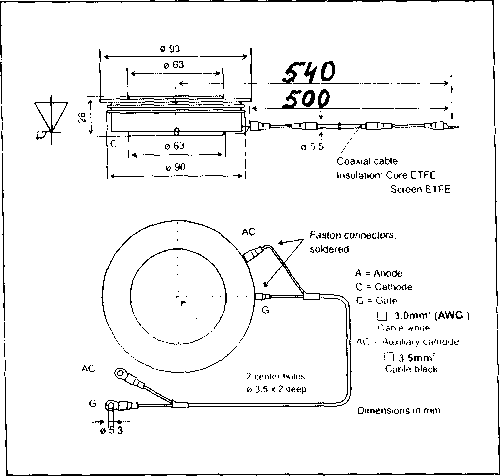 10 шт.Найменування предмету закупівлі; стандартОд. виміруКіль-кістьЦіна за один., грн.безПДВЦіна за один., грн.зПДВСума, грн., з ПДВПДВ,%1Тиристор           5SGA 20H2501шт.10№ з/пВимогиДля заповнення1Повне найменування учасника2Місцезнаходження/ юридична адреса:2Країна2Індекс2Область2Район2Населений пункт2Вулиця/проспект/ провулок/площа2Будинок3Адреса фактичного перебування учасника:3Країна3Індекс3Область3Район3Населений пункт3Вулиця/проспект/ провулок/площа3Будинок4Контактний телефон (код - номер)5Телефакс (код - номер)6Електронна пошта7Банківські реквізити учасника для укладання договору:7Номер рахунку7Найменування установи банку7МФО8Керівник учасника:8Посада8ПІБ повністю8Робочий телефонКП «ЕЛЕКТРОАВТОТРАНС»Івано-франківської міської ради76008, м. Івано-Франківськ,  вул. Тролейбусна, 40Код ЄДРПОУ 00432426р/р 723253650000002600101240363 в АТ «Кредобанк»МФО: 325365;ІПН 004324209156Свідоцтво платника ПДВ № 100319046Директор________________ В. Ю. Голутякм.п.Найменування предмету закупівлі; стандартОд. виміруКіль-кістьЦіна за один., грн.безПДВЦіна за один., грн.зПДВСума, грн., з ПДВПДВ,%1Тиристор           5SGA 20H2501шт.10КП «ЕЛЕКТРОАВТОТРАНС»Івано-франківської міської ради76008, м. Івано-Франківськ,  вул. Тролейбусна, 40Код ЄДРПОУ 00432426р/р 723253650000002600101240363 в АТ «Кредобанк»МФО: 325365;ІПН 004324209156Свідоцтво платника ПДВ № 100319046Директор________________ В. Ю. Голутякм.п.